Журнал взаимодействия с родителямиучителя-логопеда Коноревой Л.В.№п/пДатаТема:Форма работы (видеоконсультации, мастер-класс, Лернинг Anc(с 5 лет) и т.д.)Скриншот выполнения112.03.2024Речевая игра «Игры с мукой».Инструкция: Пересыпай муку ложкой из одной тарелки в другую, если услышишь название хлебобулочного изделия.Видео-консультация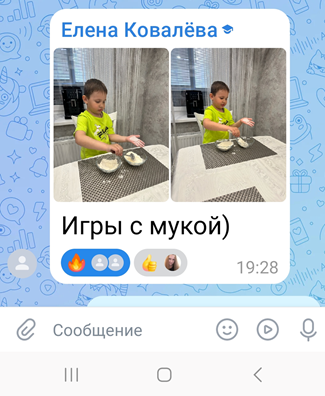 21.04.2024Заучивание стихотворения Я. Акима «Хлеб».Инструкция: Послушай стихотворение. Рассмотри картинки на мнемотаблице. а затем попробуй рассказать его самостоятельно.Видео-консультация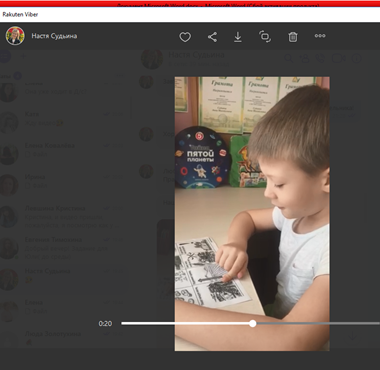 Судьин Ваня308.04.24Речевая игра «Посчитай  и раскрась!»Инструкция: «Посчитай каждый предмет до  5, а затем раскрась!».Мастер-класс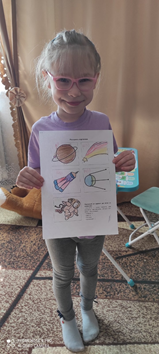 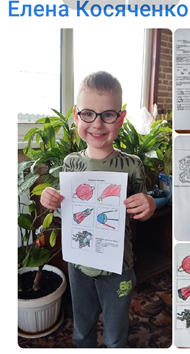 Тимохина Юля        Косяченко Миша412.04.2024Заучивание  стихотворения «Космонавт».Инструкция: Послушай стихотворение. Рассмотри картинки на мнемотаблице. а затем попробуй рассказать его самостоятельно.Видео-консультация   Судьин Ваня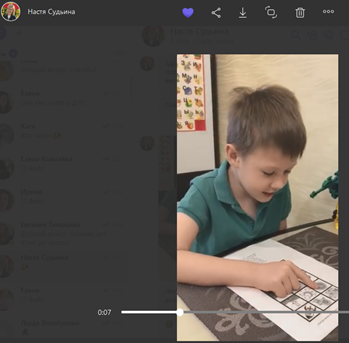 512.04.24Составление рассказа о космосе  по мнемотаблице.Видео-консультацияМочалина Люся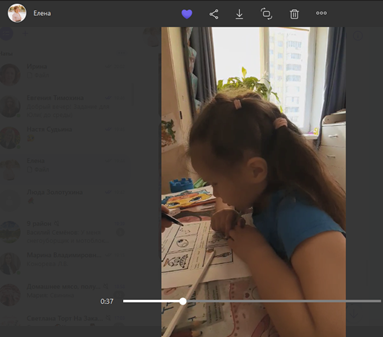 615.04.24Речевая игра «Кто, куда поехал?»Инструкция: Рассмотри картинки и скажи, кто   из животных едет в правую сторону,  кто в левую сторону?Видео-консультация  Тимохина Юля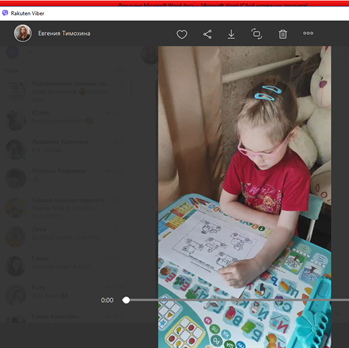 722.04.24Речевая игра «Фонематические дорожки».Инструкция: Назови слова в той же последовательности, как на дорожке, четко произнося все звуки!Видео-консультация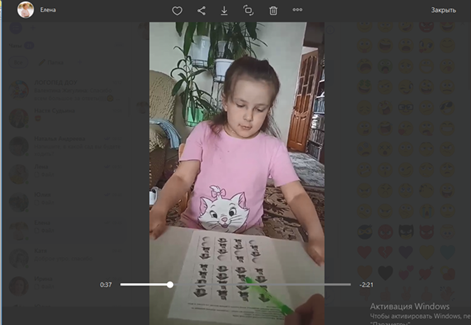 Мочалина Люся8929.04.2403.05.24Мелкая моторика «Весенние тучки»Инструкция: Вспомни и назови приметы весны. Из  полосок  голубого цвета склей колечки , а затем сформируй из них тучки. Нарисуй весенний дождик.Речевая игра «Назови всех соседей» Инструкция: Посмотри внимательно на картинки и назови того кто живет над мышкой, под мышкой, между…. И т.д.Мастер-классВидео-консультация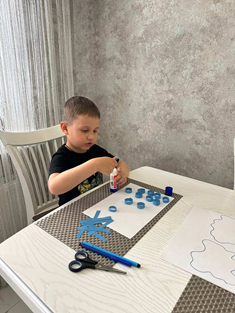 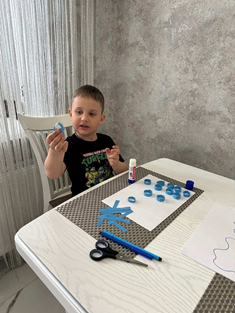 Ковалев Илья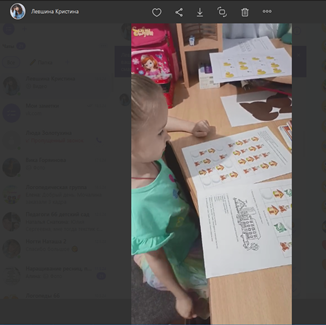 Левшина Ксения1003.05.24Обучение грамоте «Звук и буква М»Инструкция «Найди все слова, которые начинаются на звук М. Напечатай букву М. Прочти слоги.Видео-консультация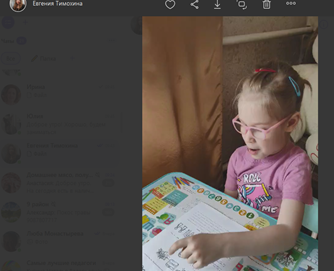 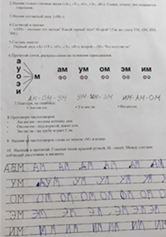 Тимохина Юля118.05. 24 Речевая игра. Логика. «Размышлялки»Инструкция: Назови все атрибуты, которые относятся к празднику 9 Мая и раскрась их.Видео-консультация  Т  имохина Юля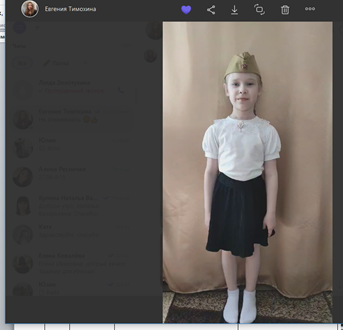 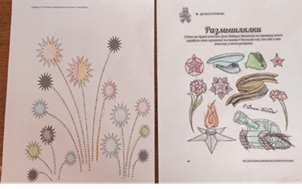 1215.05.24Лексика. Грамота «Насекомые»Инструкция:  Раскрась только тех насекомых, в словах которых встречается звук С- СЬ.Видео-консультация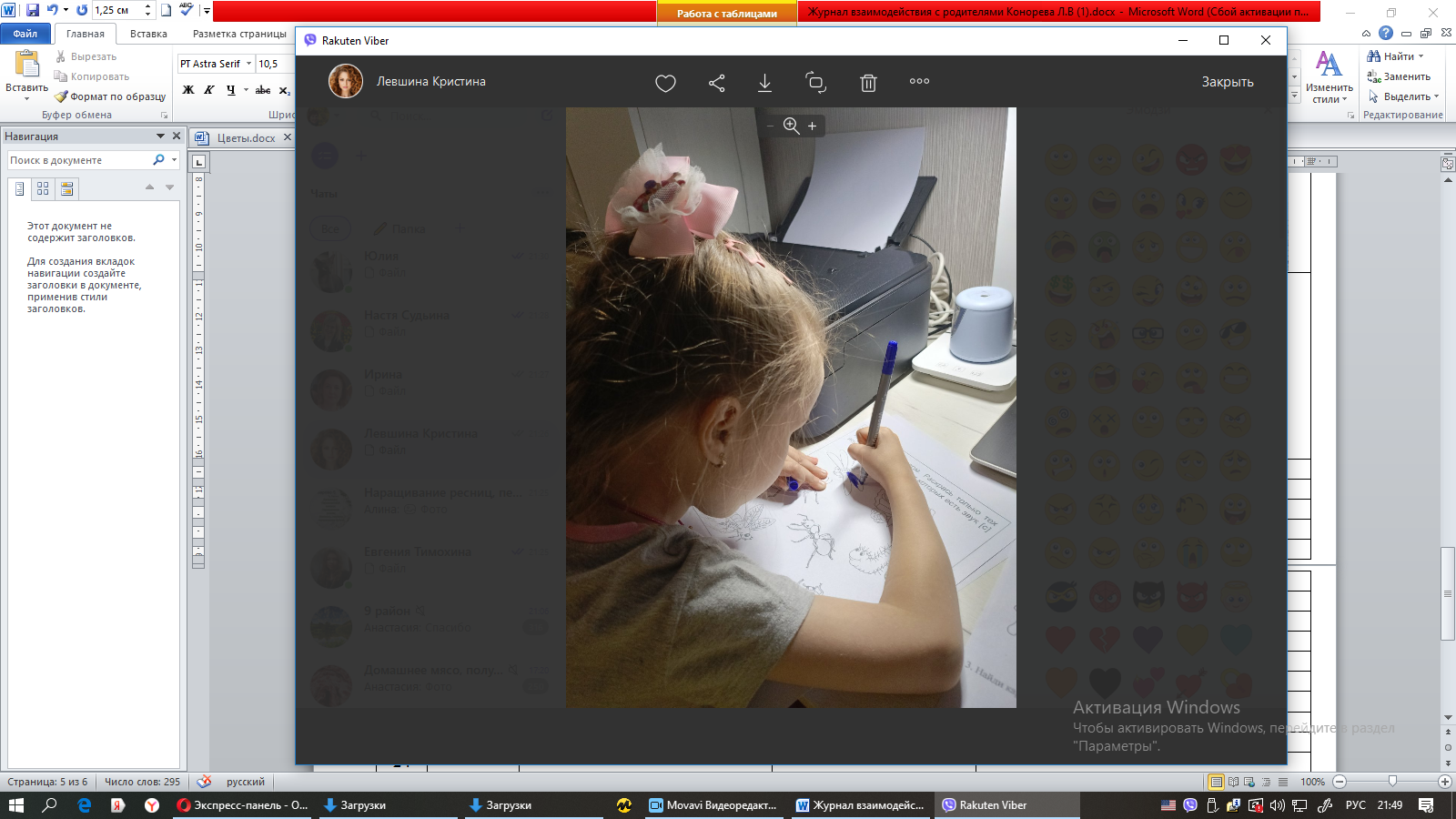 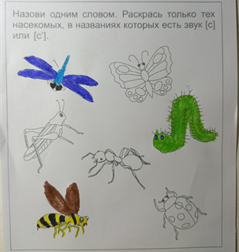 Левшина Ксения1322.05.24Речевая игра  «Цветы».Инструкция:  Собери полевые цветы в корзинку, а садовые – в вазу.  Придумай предложения о цветах. Раскрась цветы.Видео-консультация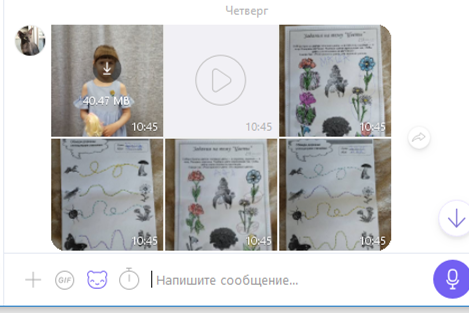 Чаплыгины Аня и Маша14